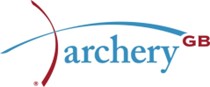 Appeal Form Appeal Procedure Archery GB aims to ensure that at all times our handling process is fair to everyone, ensuring all views are heard and taken into account in a balanced way.  Appeals must be submitted to the National Lead Safeguarding Officer at Archery GB, on this form, no later than 14 days after receipt of the Disciplinary Panel Report. Email safeguarding@archerygb.orgSection 1 Appeal against (tick the applicable boxes): The Decision  The Sanction  The Process  Section 2 	Details of the member making the appeal: Section 3 	Set out the grounds for this appeal: Appeal against the decision/sanction/process/all (delete as applicable)Signed:Parent/Guardian Signature (for appeals by under 18’s only): Notes: Appeals will only be dealt with on completion of this form (use additional pages if necessary).No action will be taken until the appeal is lodged in writing to Archery GB’s National Lead Safeguarding Officer.If you are under 18, this form must be co-signed by one of your parents or a legal guardian.Name Membership Number Address Day Contact Number Evening Contact Number E-mailPosition held at Club Disciplinary Hearing Date 